Taking It HomeLife Group Homework: From Sunday, Feb. 14, 2016 (page 3)How will you link your worship of God to how you prioritize your life this week? Share your thoughts with the group.Pray for your church leaders and ministry leaders in general.Read Ephesians 5:1-2 together. Take a minute to praise God that we do not have to worship Him through a complex system of sacrificial rituals in order to appreciate our loving relationship with Him.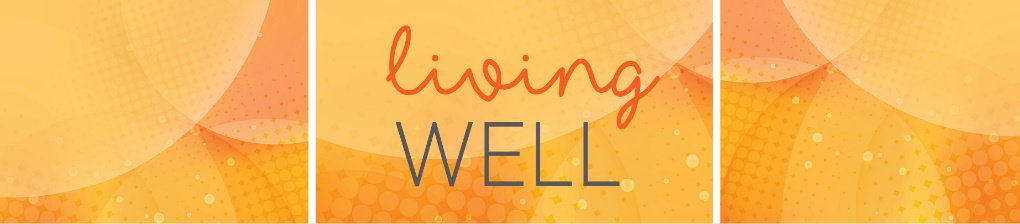 MESSAGE NOTES: From Sunday, Feb. 14, 2016Message series: “Living Well”Message #2 “The Cure of First Things First”By Pastor Mark BrunottPriorities and Living Well: ReviewPriorities and WorshipWorship encompasses every aspect of our lives.Our priorities determine what we worship.Priorities and BeliefsThe best versus the leftovers.The heart, as well as, the action is important.Priorities and InfluencersListening to the wrong people robs you of living well.Modeling determines what we really believe about God.Questions regarding influencers-  Does the person know what they are talking about on the subject?-  Does the person love Jesus?-  Does the person love me?-  Does the person encourage me to love Jesus?Next Steps- I have been giving God my leftovers in: _______________________________________________________- Spend time this week making God first in the area you just wrote down.- Memorize Hebrews 9:15. Life Group Homework: From Sunday, Feb. 14, 2016 (page 1)Quick ReviewBased on Pastor Mark’s sermon, how did he define worship? What information challenges you or motivates you in regard to worshipping God in your daily life?My StoryBriefly describe your church experience while growing up.  Assuming that you had some exposure to worship services, infrequently or regularly, what were they like for you?First Free Church has many ministry offerings, but our ministry leaders believe that Sunday morning worship services and Life Groups are the most important. Why do you think attendanceat a worship service and participation in a Life Group should bea priority?Think about some of the ministry leaders you have known throughout your life. What are the qualities that you have appreciated about them?Life Group Homework: From Sunday, Feb. 14, 2016 (page 2)Digging DeeperAccording to Malachi 1:6-2:9, why are the priests held responsible and accountable before God for what they say and do?Does the way we approach worship matter to God? How so?
What principles and applications, if any, from Malachi 1:6 – 2:9
help us approach worship today as Christians? Read the following passages to see how Christians should worship God in their daily lives. (Romans 12:1-2; Hebrews 12:28, 13:1-17; 1 Peter 2:5)What are the attributes and attitudes of a healthy God-honoring spiritual leader in the church? (See Malachi 2:4-6; Hebrews 13:7, 17; James 3:1; I Peter 5:1-5.) Now read Malachi 2:7-9. Discuss how the spiritual health of a church leader relates to the spiritual healthof the church family.